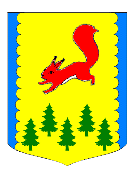 КРАСНОЯРСКИЙ КРАЙАДМИНИСТРАЦИЯПИРОВСКОГО МУНИЦИПАЛЬНОГО ОКРУГАПРЕСС-РЕЛИЗ -24.01.2023КАК ОПЛАТИТЬ ВЗНОС ЗА КАПИТАЛЬНЫЙ РЕМОНТЭто можно сделать несколькими способами. Самый простой – осуществить оплату по платежному документу ПАО «Красноярскэнергосбыт» в любом пункте приема платежей без какой-либо комиссии. Перечень организаций, с которыми заключены договоры о приеме платежей от физических лиц, можно найти на сайте компании в разделе «Оплата» (https://krsk-sbit.ru/payment_ways). Следующий способ - через «Сбербанк-онлайн». Как это сделать, подробно описано на нашем сайте www.fondkr24.ru в разделе «Собственникам/Оплата взноса» (http://www.fondkr24.ru/page/pay/). Ну и, конечно, оплатить взнос можно через личный кабинет на официальном сайте Фонда.  А вот внести деньги за капремонт непосредственно в самом Фонде нельзя. Не получится это сделать и с помощью ГИС ЖКХ. В последнем случае проблема связана с недоработкой самой системы, о чем Фонд неоднократно сообщал разработчикам. В настоящее время, по информации службы поддержки ГИС ЖКХ, «реализация функциональной возможности проведения платежей по указанным платежным реквизитам в ГИС ЖКХ включена в реестр предложений по доработке функциональных возможностей ГИС ЖКХ». Адреса почтовых отделений и необходимые для банковского перевода реквизиты размещены в подробной инструкции на нашем официальном сайте в разделе «Собственникам/Оплата счета»: http://www.fondkr24.ru/page/pay/.